Le CETRAVAL et son environnementVue Sud/Nord				PROJET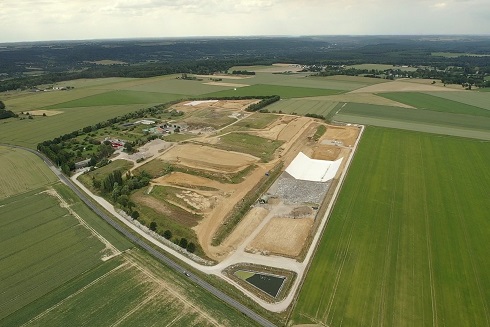 Vue Nord/Sud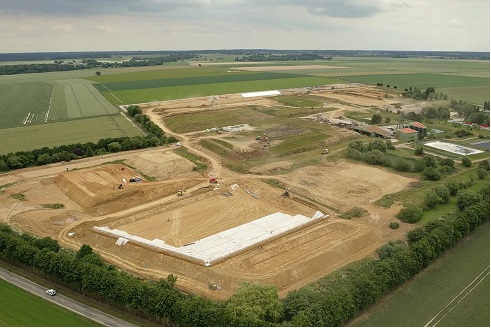 Vue aérienne                                                     			Projet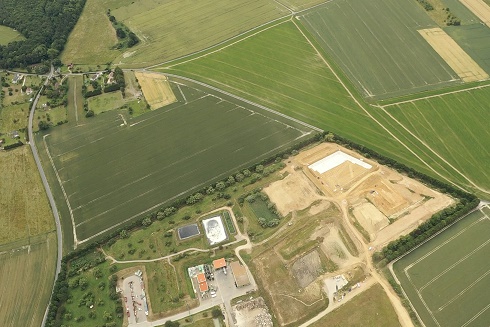 Intégration paysagère du projet :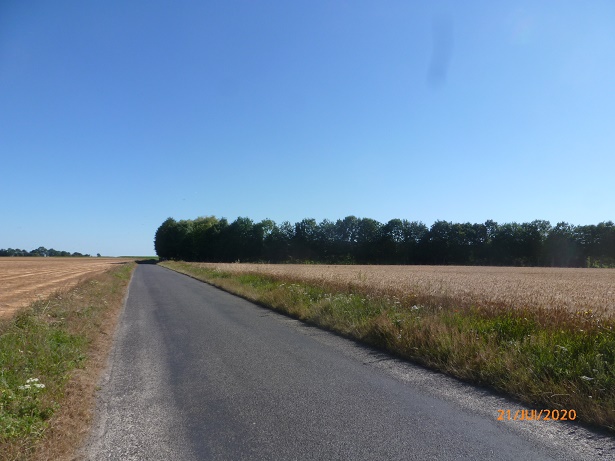 Vue Sud/NordProjet situé derrière la haie d’arbre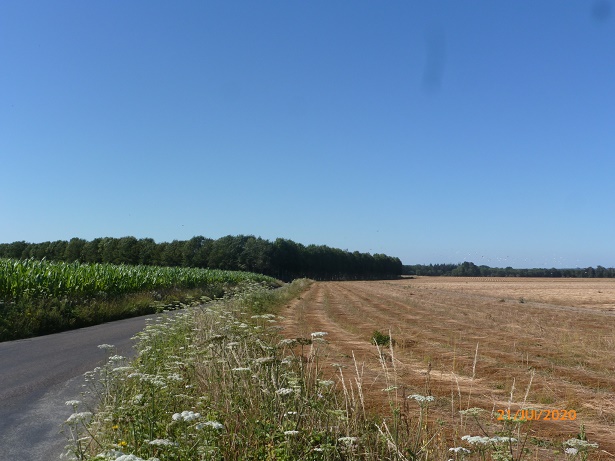 Vue Nord/SudProjet situé derrière la haie d’arbre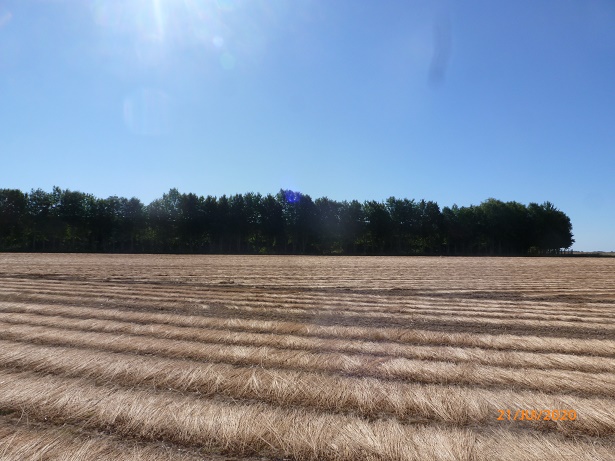 Vue Ouest/EstProjet situé derrière la haie d’arbre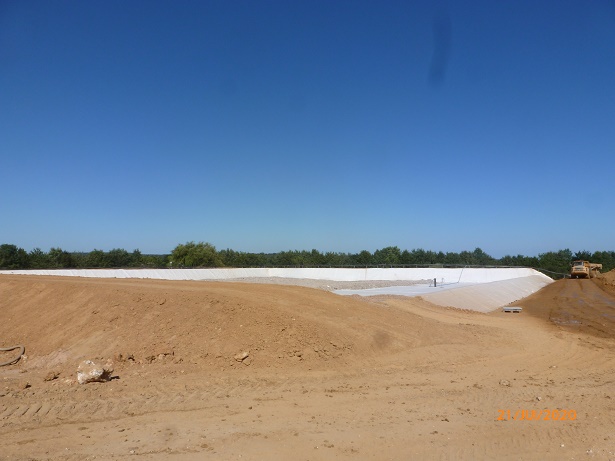 Vue interneHaie d’arbre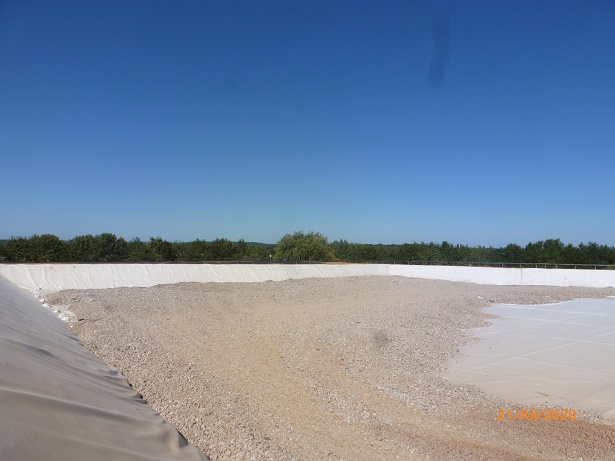 Vue interneHaie d’arbre